L’interro 3.2 vocabulaire – un cahier d’étude		_______ / 30 pointsPartie 1 - 5 pointsRead and use vocabulary to answer 5 questions based on this arbre généalogique.modèle:  Anne-Marie a _______________ oncle(s).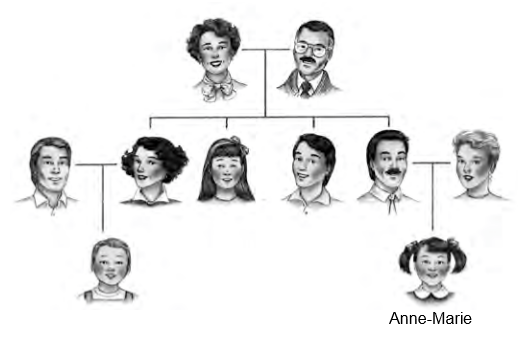 Partie 2 – 5 pointsThis section is much like paquet exercise 20 to determine the relationship.You have to decide to use either Ça, c’est… ou Ça, ce sont… with the vocabulary.modèle:  Le mari de ma tante		_________________________________.modèle:  Les frères de ma cousine	_________________________________.Partie 3 – 10 pointsYou should be able to write responses to questions like those from the interview about YOUR family.Tu as une grande famille?Vous êtes combien dans ta famille?Ton père, ta mère, ton frère, ou ta sœur, ils s’appellent comment?Tu as des frères et des sœurs? Ils sont comment?les cheveux, les yeuxheight, size, la personalitéTu es fils/fille unique?Tu as un animal domestique? Il/elle est comment?Qui (who) est-ce que tu aimes bien dans ta famille? Il/Elle est comment?Qu’est-ce qu’il/elle aime faire?Partie 4 – 10 pointsLike the BAGS (B beau, joli; A jeune, vieux, nouveaux; G bon, gentil, mauvais; S petit, grand) practice handout, be able to position adjectives before or after a noun and make agreement changes.modèle: La _____________________ grand-mère _____________________									(beau, sportif, gentil)